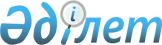 Панфилов аудандық мәслихатының қабылдаған кейбір шешімдерінің күшін жою туралыАлматы облысы Панфилов аудандық мәслихатының 2016 жылғы 01 ақпандағы № 5-60-397 шешімі      "Қазақстан Республикасындағы жергілікті мемлекеттік басқару және өзін-өзі басқару туралы" 2001 жылғы 23 қаңтарындағы Қазақстан Республикасы Заңының 7-бабының 5-тармағына сәйкес Панфилов аудандық мәслихаты ШЕШІМ ҚАБЫЛДАДЫ:

      Панфилов аудандық мәслихатының қосымшада көрсетілген шешімдерінің күші жойылды деп танылсын

 Панфилов аудандық мәслихатының 2016 жылдың 1 қаңтарынан күші жойылатын шешімдердің ТІЗБЕСІ      1. Панфилов аудандық мәслихаттың 2014 жылғы 19 желтоқсанда қабылдаған "Панфилов ауданының 2015-2017 жылдарға арналған аудандық бюджетін бекіту туралы" № 5-42-274 шешімі (нормативтік құқықтық актілерді мемлекеттік тіркеу тізілімінде 2014 жылы 26 желтоқсанда 2970 нөмірімен тіркелген 2015 жылғы 10 қаңтардағы аудандық "Жаркент өңірі" газетінің 2 нөмірінде жарияланған); 

      2. Панфилов аудандық мәслихатының 2015 жылы 6 ақпанда қабылдаған "Панфилов аудандық мәслихатының 2014 жылғы 19 желтоқсанда қабылдаған "Панфилов ауданының 2015-2017 жылдарға арналған аудандық бюджетін бекіту туралы" 5-42-274 шешіміне өзгерістер енгізу туралы" № 5-43-283 шешімі (нормативтік құқықтық актілерді мемлекеттік тіркеу тізілімінде 2015 жылы 12 ақпанда 3046 нөмірімен тіркелген, 2015 жылғы 23 ақпандағы аудандық "Жаркент өңірі" газетінің 9 нөмірінде жарияланған);

      3. Панфилов аудандық мәслихатының 2015 жылы 26 мамырда қабылдаған "Панфилов аудандық мәслихатының 2014 жылғы 19 желтоқсанда қабылдаған "Панфилов ауданының 2015-2017 жылдарға арналған аудандық бюджетін бекіту туралы" 5-42-274 шешіміне өзгерістер енгізу туралы" № 5-49-335 шешімі (нормативтік құқықтық актілерді мемлекеттік тіркеу тізілімінде 2015 жылы 8 маусымда 3197 нөмірімен тіркелген, 2015 жылғы 13 маусымдағы аудандық "Жаркент өңірі" газетінің 25 нөмірінде жарияланған);

      4. Панфилов аудандық мәслихатының 2015 жылы 4 қыркүйекте қабылдаған "Панфилов аудандық мәслихатының 2014 жылғы 19 желтоқсанда қабылдаған "Панфилов ауданының 2015-2017 жылдарға арналған аудандық бюджетін бекіту туралы" 5-42-274 шешіміне өзгерістер енгізу туралы" № 5-53-360 шешімі (нормативтік құқықтық актілерді мемлекеттік тіркеу тізілімінде 2015 жылы 11 қыркүйекте 3409 нөмірімен тіркелген, 2015 жылғы 18 қыркүйекте аудандық "Жаркент өңірі" газетінің 39 нөмірінде жарияланған);

      5. Панфилов аудандық мәслихатының 2015 жылы 6 қарашада қабылдаған "Панфилов аудандық мәслихатының 2014 жылғы 19 желтоқсанда қабылдаған "Панфилов ауданының 2015-2017 жылдарға арналған аудандық бюджетін бекіту туралы" 5-42-274 шешіміне өзгерістер мен толықтырулар енгізу туралы" № 5-55-369 шешімі (нормативтік құқықтық актілерді мемлекеттік тіркеу тізілімінде 2015 жылы 18 қыркүйекте 3567 нөмірімен тіркелген, 2015 жылғы 2 қарашада аудандық "Жаркент өңірі" газетінің 80 нөмірінде жарияланған);

      6. Панфилов аудандық мәслихатының 2015 жылы 9 желтоқсанда қабылдаған "Панфилов аудандық мәслихатының 2014 жылғы 19 желтоқсанда қабылдаған "Панфилов ауданының 2015-2017 жылдарға арналған аудандық бюджетін бекіту туралы" 5-42-274 шешіміне өзгерістер енгізу туралы" № 5-56-273 шешімі (нормативтік құқықтық актілерді мемлекеттік тіркеу тізілімінде 2015 жылы 14 желтоқсандағы 3622 нөмірімен тіркелген, 2015 жылғы 23 желтоқсандағы аудандық "Жаркент өңірі" газетінің 53 нөмірінде жарияланған).


					© 2012. Қазақстан Республикасы Әділет министрлігінің «Қазақстан Республикасының Заңнама және құқықтық ақпарат институты» ШЖҚ РМК
				
      Аудандық мәслихаты

      сессиясының төрағасы

Ж.Ақшалов 

      Аудандық мәслихаттың

      хатшысы

Т.Оспанов
Панфилов аудандық мәслихатының 2016 жылға 1 ақпанда қабылданған "Панфилов аудандық мәслихатының қабылдаған кейбір шешімдерінің күшін жою туралы" № 5-60-397 шешіміне қосымша